Domácí úkoly 26. 1. 2021 – 5. třída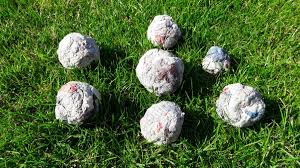 Zdravím Vás, milí páťáci,na tento týden vyhlašuji další výzvu. Jde v ní o pohyb, zručnost a přesnost: TREFÍM SE NEBO SE NETREFÍM ? – vyrobíte si dvě nebo tři kuličky z papíru podle návodu v odkazu. Vyzkoušíte si několik způsobů trefování kuliček do koše. Zhlédni odkaz, natoč krátké video své aktivity (do 1 minuty) a sdílej na Třídu. Můžeš zapojit i sourozence či rodiče….. kdo bude zručnější nebo přesnější? Už se těším https://www.youtube.com/watch?v=XkhsoB6PKkgA teď už jdeme na domácí úkoly:ČESKÝ JAZYK:Úkol na classroom: DÚ – Podstatná jména + Slovesa (mluv.kateg.) 26.1. – doplň i/y a vyplň správně tabulku.MATEMATIKA:Uč. (V): 8/3 – vypočítej slovní úlohu (nemusíš dělat zápis ani odpověď, jen vypočítej příklady a doplň chybějící údaje)Vypočítej příklady a vylušti tajenku: Do sešitu M – školní.270 : 3 + 230 = 				350 : 7 + 360 = 420 : 6 – 27 =                                           540 : 9 – 34 =640 : 80 + 9 = 36 : 4 + 487 = 240 : 3 – 58 = 180 : 60 + 34 = 490 : 7 – 32 =720 : 8 – 56 = 45 : 9 + 580 = 			Mějte se moc pěkně Z. S.ÝRDEJNSÚEET26410320172243496383758534